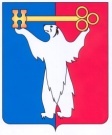 РОССИЙСКАЯ ФЕДЕРАЦИЯКРАСНОЯРСКИЙ КРАЙГЛАВА ГОРОДА НОРИЛЬСКАПОСТАНОВЛЕНИЕ30.07.2019	г.Норильск	№ 49О внесении изменений в постановление Главы города Норильска от 09.07.2018 № 41В соответствии с пунктом 1.2 Положения о наименованиях и переименованиях внутригородских объектов муниципального образования город Норильск, утвержденного Решением Городского Совета единого муниципального образования «город Норильск» от 09.11.2001 № 8-128, в связи с кадровыми изменениями в Администрации города Норильска,ПОСТАНОВЛЯЮ:1. Внести в персональный состав Комиссии по наименованиям и переименованиям внутригородских объектов города Норильска, утвержденный постановлением Главы города Норильска от 09.07.2018 № 41 (далее – Комиссия), следующие изменения:1.1. Вывести из состава Комисии Чуланову Викторию Викторовну.1.2. Ввести в состав комиссии Сарычеву Алену Игоревну - начальника отдела информационных систем и сводного генплана Управления по градостроительству и землепользованию в качестве секретаря Комиссии. 1.3. Должность Члена Комиссии Никитиной Татьяны Михайловны изложить в следующей редакции: «- начальник Управления по градостроительству и землепользованию Администрации города Норильска».2. Опубликовать настоящее постановление в газете «Заполярная правда» и разместить его на официальном сайте муниципального образования город Норильск.Глава города Норильска 	Р.В. Ахметчин